Tilmeldings formular 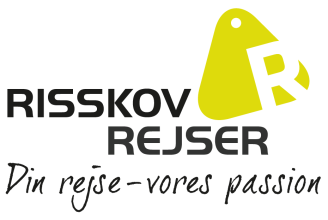 Portugal med Høreforeningen 11.09 – 18.09 2019- Roskilde afdelingenFornavn, mellemnavn og efternavn skal være oplyst som i passet. Der udfyldes en formular pr. værelse.LedsagerTilkøb	                     Priser pr. person	Ja	Nej Tilmelding senest d. 1 marts 2019 (Først til mølle)
Tilmelding til Risskov Rejser, Lonny Ulberg Lind på mail lul@risskov.com 
Efter tilmeldingsfristen er udløbet fremsender Risskov Rejser faktura/bekræftelse til hver deltager.Depositum udgør 2500 kr. pr. person + evt. afbestillingsforsikring.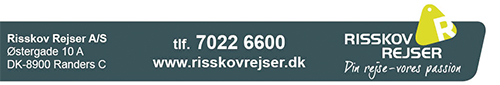 Hr. / Fr. 
 Fornavn (og evt. mellemnavn)
 Fornavn (og evt. mellemnavn)
 Fornavn (og evt. mellemnavn)
 Efternavn
Efternavn
Efternavn
Efternavn
Vej navn, nr. Vej navn, nr. Vej navn, nr. Vej navn, nr. PostnumnnerPostnumnnerByByE-Mail:   E-Mail:   E-Mail:   Telefonnummer / MobilnummerHr. / Fr. 
 Fornavn (og evt. mellemnavn)
 Fornavn (og evt. mellemnavn)
 Fornavn (og evt. mellemnavn)
 Efternavn
Efternavn
Efternavn
Efternavn
Vej navn, nr. Vej navn, nr. Vej navn, nr. Vej navn, nr. PostnumnnerPostnumnnerByByE-Mail:   E-Mail:   E-Mail:   Telefonnummer / MobilnummerEnkeltværelse3.000 kr.AfbestillingsforsikringHvis ja - fødselsdato- og år?___________________________________252 kr.